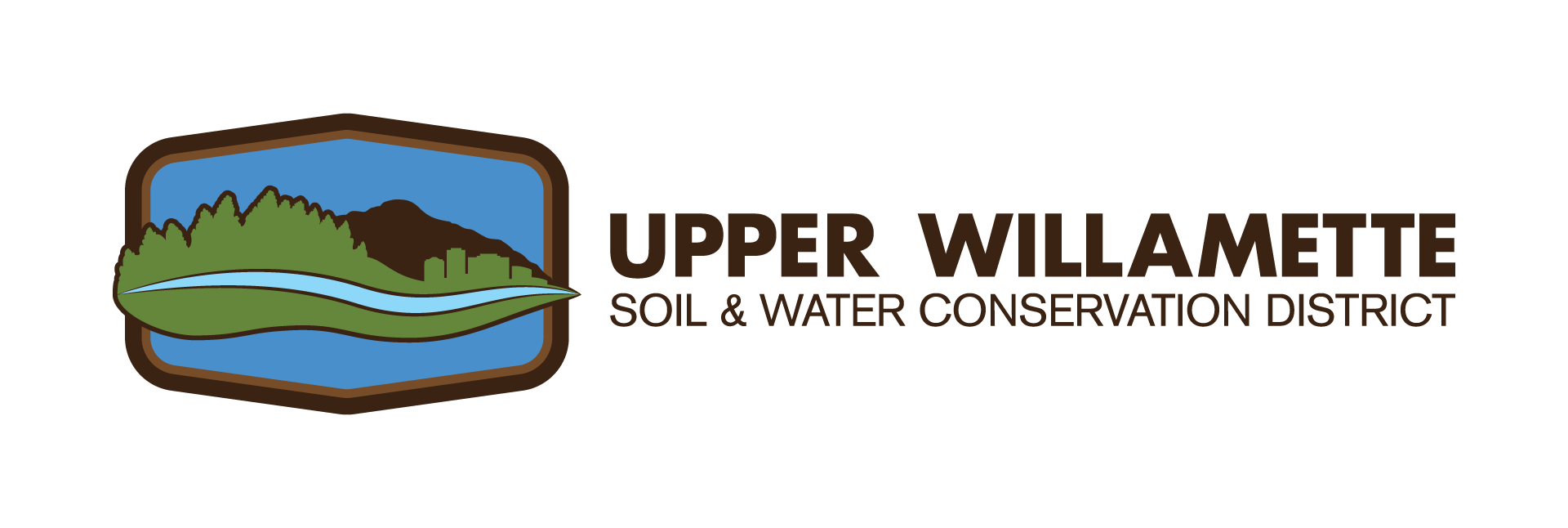 JEDI Committee MeetingDRAFT AGENDA – Jan 31, 2022 beginning at 2:00 pmMeeting will be held via Zoom – please contact admin@uwswcd.org for Zoom code at least four hours prior to start of meeting (tie in by phone also available upon request).Meeting Goals: Review progress on ongoing activities, discussion on JEDI community input*Public comment is limited to three minutes per participant. This agenda is a draft. Topics may be added or removed. Scheduled times for specific topics may change without notice.ItemDescriptionMinMaterials/ Facilitation12:00Ice BreakerPersonal introductions What is the top outcome(s) you would like to see come out of district equity work this year?1023:10Today’s business Review agenda & meeting goals for this meetingAny additions/comments & Public CommentWhat did we do last time? (approve minutes)1033:20Community engagement discussion Discuss ideas for integrating community input into the strategic planning / program planning processDiscuss East Multnomah Report from Coalition of Communities of Color35EM board packet - (Report starts on page 50)43:55Recap, next steps & next meetingAction Items reviewPlan next meeting date5